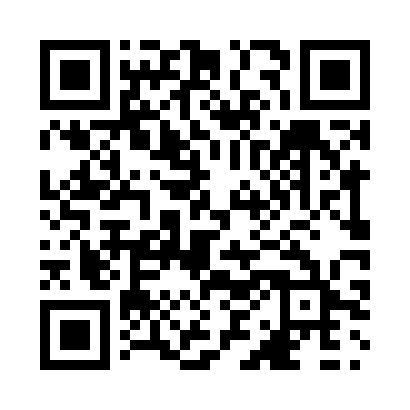 Prayer times for Usona, Alberta, CanadaMon 1 Jul 2024 - Wed 31 Jul 2024High Latitude Method: Angle Based RulePrayer Calculation Method: Islamic Society of North AmericaAsar Calculation Method: HanafiPrayer times provided by https://www.salahtimes.comDateDayFajrSunriseDhuhrAsrMaghribIsha1Mon3:275:151:397:1810:0311:512Tue3:275:161:397:1810:0211:513Wed3:285:171:397:1810:0211:504Thu3:285:171:397:1810:0111:505Fri3:295:181:407:1710:0111:506Sat3:295:191:407:1710:0011:507Sun3:305:201:407:179:5911:498Mon3:315:211:407:179:5811:499Tue3:315:221:407:169:5811:4910Wed3:325:241:407:169:5711:4811Thu3:325:251:417:159:5611:4812Fri3:335:261:417:159:5511:4813Sat3:345:271:417:149:5411:4714Sun3:345:281:417:149:5311:4715Mon3:355:301:417:139:5211:4616Tue3:365:311:417:139:5111:4617Wed3:365:321:417:129:4911:4518Thu3:375:341:417:129:4811:4519Fri3:385:351:417:119:4711:4420Sat3:395:361:417:109:4611:4321Sun3:395:381:417:099:4411:4322Mon3:405:391:417:099:4311:4223Tue3:415:411:417:089:4111:4124Wed3:425:421:417:079:4011:4125Thu3:425:441:417:069:3911:4026Fri3:435:451:417:059:3711:3927Sat3:445:471:417:049:3511:3828Sun3:455:481:417:039:3411:3729Mon3:455:501:417:029:3211:3730Tue3:465:511:417:019:3011:3631Wed3:475:531:417:009:2911:35